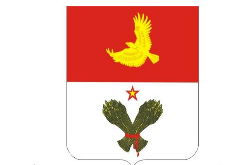 АДМИНИСТРАЦИЯМУНИЦИПАЛЬНОГО РАЙОНА КРАСНОАРМЕЙСКИЙСАМАРСКОЙ ОБЛАСТИПОСТАНОВЛЕНИЕот 29.12.2017  года  № 1782 О внесении дополнений в постановление администрации муниципального района Красноармейский № 1242 от 11.10.2017 года «О создании общественной комиссии по обеспечению реализации
муниципальной программы «Формирование комфортной городскойсреды муниципального района Красноармейский Самарской областина 2018-2022 года»В целях повышения  прозрачности и обоснованности решений о включении объектов благоустройства в муниципальную программу «Формирование комфортной городской среды муниципального района Красноармейский Самарской области на 2018-2022 года», Администрация муниципального района Красноармейский Самарской области ПОСТАНОВЛЯЕТ:Внести  дополнения в «Состав общественной комиссии по обеспечению реализации муниципальной программы «Формирование комфортной городской среды муниципального района Красноармейский Самарской области на 2018-2022 годы», утвержденный постановлением администрации муниципального района Красноармейский № 1242 от 11.10.2017 года,  согласно приложению № 1 к настоящему постановлению.Разместить настоящее постановление на официальном сайте администрации муниципального района Красноармейский  Самарской области в сети Интернет и опубликовать в  районной газете «Знамя труда».Глава муниципального района Красноармейский                             В. Н. БогучарскийИсп. Кудинова Г. П.         Приложение №1К постановлению администрации муниципального района Красноармейский№_________ от ___________2017 годаДополнения   составаобщественной комиссии по обеспечению реализации муниципальной
программы «Формирование комфортной городской среды
муниципального района Красноармейский Самарской областина 2018 - 2022 годы»Члены комиссии:Члены комиссии:Цыкина Анна МихайловнаПичужкина Мария Сергеевна-Гоман Вера Никифоровна-Шатохина Нина Ивановна-Щербаков Юрий Михайлович-Ермаков Василий Валентинович -Чумак Владимир Валентинович-Черкасова Екатерина АлександровнаДурова Наталья Александровна- член общественного совета муниципального района Красноармейский  -член общественного совета муниципального района Красноармейский  -член общественного совета муниципального района Красноармейский  -Заместитель председателя Совета ветеранов войны труда   Вооруженных сил и правоохранительных органов Красноармейского района-Уполномоченный дворовой территории   1.28  с. Красноармейское    -Уполномоченный дворовой территории  1.24   с. Красноармейское        -Председатель Красноармейского отделения Самарского  регионального отделения Всероссийской общественной организации ветеранов "Боевое братство" -Председатель ТСЖ «Перспектива», уполномоченный дворовой территории 5.3.    п. Ленинский    - житель п. Кировский                          